REQUERIMENTO Nº                                       ASSUNTO: SOLICITO EXPLICAÇÕES SOBRE O CONSTANTE PROBLEMAS DE FALTA D’ÁGUA NOS BAIRROS DO MUNICÍPIO.Senhor Presidente:CONSIDERANDO que vários bairros, inclusive os bairros terra nova, colina I e II do Município de Itatiba estão sofrendo, cada vez com maior frequência, com o problema de falta d’água, fato que está atingindo os munícipes, já que o problema tem sido constante e tem causado prejuízos enormes ao bem-estar das pessoas;REQUEIRO, nos termos regimentais, após ouvido o Insigne Plenário, que seja oficiado à Superintendência Regional da SABESP, que de explicações do ocorrido, se tem à necessidade de se realizarem investimentos no Município de Itatiba, com a finalidade de aperfeiçoar o serviço local, já que a cidade tem apresentado um acelerado crescimento populacional, o que tem gerado dificuldades de manutenção do padrão de atendimento.                                    SALA DAS SESSÕES, 12 de dezembro de 2017.	_________________JUNIOR CECON Vereador – DEM 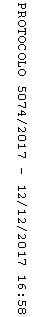 